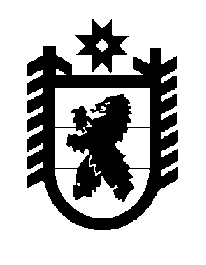 Российская Федерация Республика Карелия    ПРАВИТЕЛЬСТВО РЕСПУБЛИКИ КАРЕЛИЯРАСПОРЯЖЕНИЕот  6 ноября 2018 года № 692р-Пг. Петрозаводск Утвердить прилагаемый состав Совета по повышению финансовой грамотности населения Республики Карелия, образованного постановлением Правительства Республики Карелия от 2 ноября                        2018 года № 394-П.
           Глава Республики Карелия                                                              А.О. ПарфенчиковУтвержден распоряжением Правительства Республики Карелияот 6 ноября 2018 года № 692р-ПСостав Совета по повышению финансовой грамотности населения 
Республики Карелия__________Антошина Е.А.–Министр финансов Республики Карелия, председатель СоветаВолкова Н.Д.–заместитель Министра образования Республики Карелия, заместитель председателя СоветаАвтухова Ю.Л.–заместитель управляющего Отделением – Национальным банком по Республике Карелия Северо-Западного главного управления Центрального банка Российской Федерации (по согласованию), заместитель председателя СоветаГехт А.Н.–начальник управления Министерства финансов Республики Карелия, секретарь СоветаЧлены Совета:Голубев Р.Г.–первый заместитель Министра по делам молодежи, физической культуре и спорту Республики КарелияКолесов А.С.–доцент кафедры экономики, бухгалтерского учета, анализа, аудита и финансов федерального государственного бюджетного учреждения высшего образования «Петрозаводский государственный университет» (по согласованию)Котович Л.М.–временно исполняющая обязанности руководителя Управления Федеральной службы по надзору в сфере защиты прав потребителей и благополучия человека по Республике Карелия (по согласованию)Кравченко И.В.–заместитель руководителя Управления Федеральной налоговой службы по Республике Карелия (по согласованию)Манин А.А.–первый заместитель Министра национальной и региональной политики Республики КарелияСвидская Я.С.–заместитель Министра экономического развития и промышленности Республики КарелияСтадницкая Л.И.–заместитель директора Карельского филиала федерального государственного бюджетного образовательного учрежде-ния высшего образования «Российская акaдемия нaродного хозяйствa и госудaрственной службы при Президенте Российской Федерации» (по согласованию)Шабаева С.В.–директор Института экономики и права федерального государственного бюджетного учреждения высшего образования «Петрозаводский государственный университет» (по согласованию)